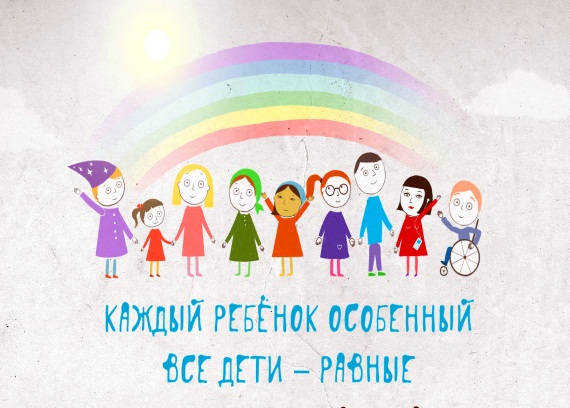 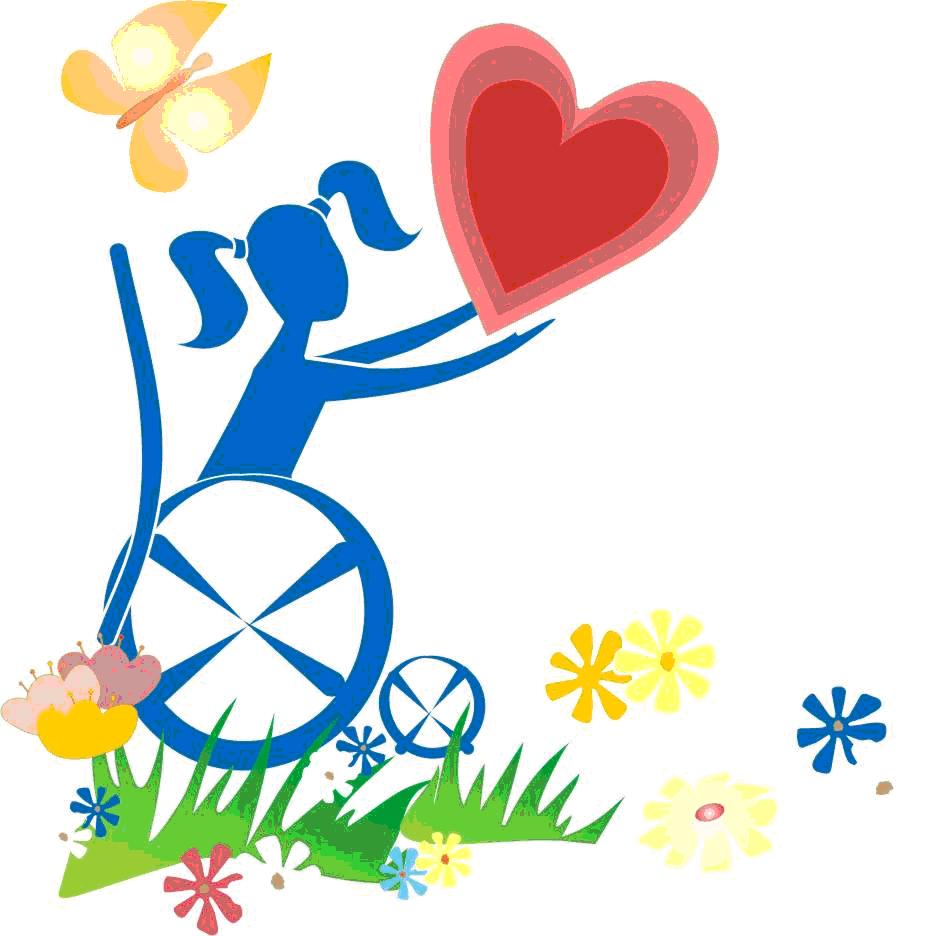 Организация инклюзивного образования детей с ограниченными возможностями,  детей-инвалидов  в МБОУ СОШ №3 станицы БерезанскойУважаемые родители!Получение детьми с ограниченными возможностями здоровья и детьми-инвалидами образования является одним из основных и неотъемлемых условий их успешной социализации, обеспечения их полноценного участия в жизни общества, эффективной самореализации в различных видах профессиональной и социальной деятельности.В качестве основной цели в области реализации права на образование детей с ограниченными возможностями здоровья в  МБОУ СОШ №3 станицы Березанской рассматривается создание условий для получения образования всеми детьми указанной категории с учетом их психофизических особенностей.Содержание образования и условия организации обучения обучающихся с ограниченными возможностями здоровья согласно Закону  «Об образовании в РФ» от 29.12.2012 г. № 273 определяются адаптированной образовательной программой, а для инвалидов также в соответствии с индивидуальной программой реабилитации инвалида.В образовательной организации МБОУ СОШ №3 станицы Березанской созданы следующие условия для получения образования детьми с ограниченными возможностями здоровья и детьми-инвалидами:- обучающиеся на дому (по медицинским показаниям).- в форме дистанционного обучения (по медицинским показаниям).1. В целях обеспечения освоения детьми с ограниченными возможностями здоровья в полном объеме адаптированных основных образовательных программ, а также коррекции недостатков их физического и (или) психического развития в школе работает педагог-психолог и медицинский работник, 
проводятся групповые и индивидуальные коррекционные занятия с педагогом – психологом.2. Доступная среда Образование обучающихся с ограниченными возможностями здоровья организовано с другими обучающимися.МБОУ СОШ №3 станицы Березанской при получении образования обучающимся с ограниченными возможностями здоровья предоставляет  бесплатно:специальные учебники и учебные пособия,  и иную учебную литературу, а также услуги узких специалистов (педагога-психолога, социального педагога).Специалисты осуществляющие реализацию АООП владеют специальными педагогическими подходами и методами обучения и воспитания обучающихся с ограниченными возможностями здоровья осуществляющие образовательную деятельность.Вопросы деятельности общеобразовательного учреждения, касающиеся организации обучения и воспитания детей с ограниченными возможностями здоровья регламентированы Уставом ОУ и локальными актами образовательного учреждения.
	Более подробную информацию вы можете получить  по телефону 52-3-50 у ответственного специалиста Ост Галины Славиевны.Сведения о количестве обучающихся с ОВЗ в 2018-2019 учебном году:Всего учащихся с ОВЗ   -  10Количество детей- инвалидов -  1
Обучаются по АООП ФГОС НОО ОВЗ -  2